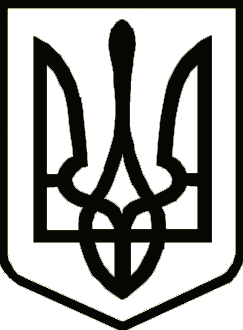 УкраїнаНОСІВСЬКА  МІСЬКА РАДА
Носівського району ЧЕРНІГІВСЬКОЇ  ОБЛАСТІВИКОНАВЧИЙ КОМІТЕТР І Ш Е Н Н Я28 листопада 2017 року                    м.Носівка                           №  337Про звіт про роботу Носівської організаціїТовариства Червоного ХрестаКеруючись статтею 34 Закону України «Про місцеве самоврядування в Україні», заслухавши інформацію голови Носівської організації Товариства Червоного Хреста І.В. Ляшенко, виконавчий комітет міської ради вирішив:Звіт про роботу Носівської організації Товариства Червоного Хреста взяти до відома (додається).2. Заслухати  звіт про роботу Носівської організації Товариства Червоного Хреста   на сесії міської ради.3. Контроль за виконанням даного рішення покласти на виконавчий комітет міської ради.Перший заступникміського голови	                                                                        О.В. ЯловськийРішення підготувала:Керуючий справами виконавчого комітету                                                                         І.І. Власенко